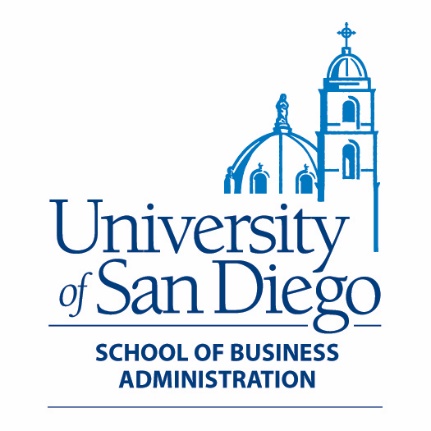 Dr. Carl M. Rebman Jr.5998 Alcala Park, San Diego, CA 92110Tele: 619.260.4135    Fax: 619.260.4891carlr@sandiego.eduMEMORANDUMTo:		Mr. MilliganFrom:		Carl M. Rebman, Jr., ProfessorDate:		DATESubject:		Response to questionsMr. Milligan the following are the answers to the questions that you requested from our firm.Question OneWhich items have markups less than 30%?Question TwoIn terms of annual sales, which item has the LOWEST annual sales?Question Three
In terms of annual sales, what were Mr. Milligan’s biggest selling items last year? Identify the top five.Question Four/FiveWhat are the company’s total annual sales? What is the company’s gross profit?Question SixBased on average unit sales, which five items had the lowest sales? Which five had the highest sales?LOWEST SALESHIGHEST SALESQuestion SevenHere is the column chart that compares the top five selling items.Question EightWhich items have an inventory turnover greater than 12?Question NineWhich items have days in inventory values greater than 150 days?TEST YOUR DESIGNMr. Milligan, we have added the six items to the Inventory Analysis worksheet as per your request. Here are the answers to the information you requested.TYD Question TwoPlease refer to the attached spreadsheet to see the percentage of the company’s total annual sales the item generated.TYD Question ThreeFor the gross margin per unit for each inventory item again refer to the attached spreadsheet. The following tables show which inventory item(s) have the largest gross margin per unit as well as the least gross margin per unit?LARGESTLEASTTYD Question FourHere is a bar chart that compares the age of inventory for the trellis items.TYD Question FiveHere is a list of the five items held the longest in inventory.TYD Question SixAnswers can vary from looking at inventory, cost of items, gross margin ratio, gross per unit, lowest annual sales, etc.Item No.DescriptionGross 
Margin RatioMarkup 
PercentageInventory 
TurnoverDays In 
InventoryA007506' x 6' Cedar Garden Hut7.45%8.04%2.85128.03A008106' x 20’ Covered Bridge10.78%12.08%1.79204.40A01130Miniature Folding Trellis12.52%14.31%5.0073.00A0062012' Cedar Octagon Gazebo13.61%15.76%2.60140.38A01140Milligan’s Superior Trellis15.00%17.65%7.0052.14A007306' x 10' Cedar Garden Hut15.93%18.94%2.19166.86A0061010' Octagon Cedar Gazebo16.67%20.00%2.03179.97A01100Monroe Wooden Trellis20.00%25.00%2.50146.00A002108' x 10' Aluminum Barn20.00%25.00%2.69135.52A0031012' x 8' Double Door Aluminum Shed20.00%25.00%3.7896.69Item No.DescriptionAnnual SalesA01130Miniature Folding Trellis$5,487.00Item No.DescriptionUnit CostAnnual SalesA004108' x 10' Wood Barn$541.33 $563,143.00A0061010' Octagon Cedar Gazebo$2,499.99 $431,998.56A0031012' x 8' Double Door Aluminum Shed$1,043.57 $393,949.94A007506' x 6' Cedar Garden Hut$879.99 $309,003.50A0015010' x 14' Aluminum Shed$650.99 $300,000.00Annual SalesAnnual 
Gross Profit $               4,637,018.24  $                                     1,187,655.01 Item No.DescriptionAverage Unit 
Sales/YearInventory 
TurnoverDays In 
InventoryA008208' x 40' Covered Bridge21.00365.00A01140Milligan’s Superior Trellis77.0052.14A01100Monroe Wooden Trellis252.50146.00A01110Majesty Copper Trellis352.50146.00A0062012' Cedar Octagon Gazebo392.60140.38Item No.DescriptionAverage Unit 
Sales/YearInventory 
TurnoverDays In 
InventoryA005203' x 7' Picnic Table85011.0433.06A00920Mailbox Planter8453.6799.35A009506' Wishing Well7802.60140.38A00910Wagon Planter7022.96123.23A004108' x 10' Wood Barn70014.0026.07Item No.DescriptionInventory 
TurnoverA004108' x 10' Wood Barn14.00A0015010' x 14' Aluminum Shed12.50Item No.DescriptionDays In 
InventoryA009304' Windmill499.38A009406' Windmill393.88A008208' x 40' Covered Bridge365.00A007208' x 10' Cedar Shed350.40A008106' x 20’ Covered Bridge204.40A007408' x 10' Cedar Cabana Shed201.29A0061010' Octagon Cedar Gazebo179.97A0012012' x 20' Aluminum Shed179.69A007306' x 10' Cedar Garden Hut166.86Item No.DescriptionGross Margin 
Per UnitA008208' x 40' Covered Bridge$2,190.28 A0202012’ x 20’ Arbor Roof$1,312.04 A0104014’ x 20’ Aluminum Carport$1,193.15 A0102010’ x 20’ Aluminum Carport$789.96 A0103012’ x 24’ Aluminum Carport$688.73 Item No.DescriptionGross Margin 
Per UnitA00910Wagon Planter$4.57 A01130Miniature Folding Trellis$6.87 A00920Mailbox Planter$6.97 A009304' Windmill$15.33 A009406' Windmill$22.00 Item No.DescriptionDays In 
InventoryA009304' Windmill499.38A009406' Windmill393.88A008208' x 40' Covered Bridge365.00A007208' x 10' Cedar Shed350.40A0202012’ x 20’ Arbor Roof304.17